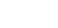 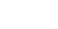 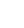 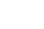 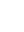 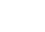 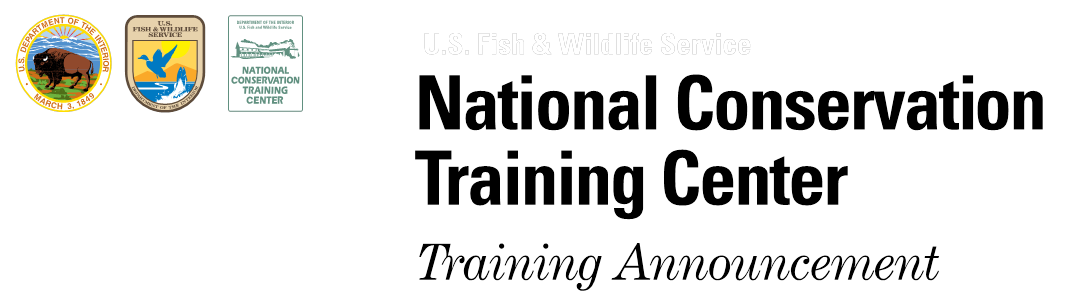 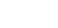 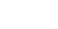 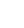 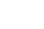 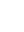 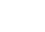 Forest Ecology and Management Webinar Series“Ecological Site Descriptions - A helpful tool for managing healthy and diverse ecosystems”Presenters:Webinar DescriptionEcological Site Descriptions (ESDs) are being developed by USDA Natural Resource Conservation Service (NRCS) for all lands within the U.S.  ESDs are a repository of information designed to help landowners and resource managers make informed decisions about managing land within an ecological context.  They describe land with similar physical and biological characteristics at scales suitable for natural resource planning and management.  National Wildlife Refuges in the northeastern United States are working collaboratively with NRCS to develop ESDs and are starting to use them to assess biological diversity, guide management actions, and make informed decisions about how refuge lands can contribute to landscape conservation goals.  At Umbagog NWR, forest management is designed to restore, rehabilitate, and maintain native plants on appropriate ecological sites.Presentation Objectives:(1) Introduce Ecological Site Descriptions, their purpose, the scope of the NRCS program, and collaborative partnerships in the northeastern US Forests. (2) Describe Ecological Site concepts, definitions, and scales. (3) Describe how ESDs are developed and the information they contain. (4) Describe how ESDs are useful to improve management, how to access them, and how to assist in developing them for your region.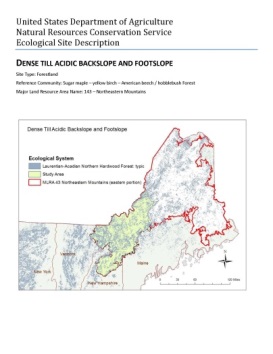 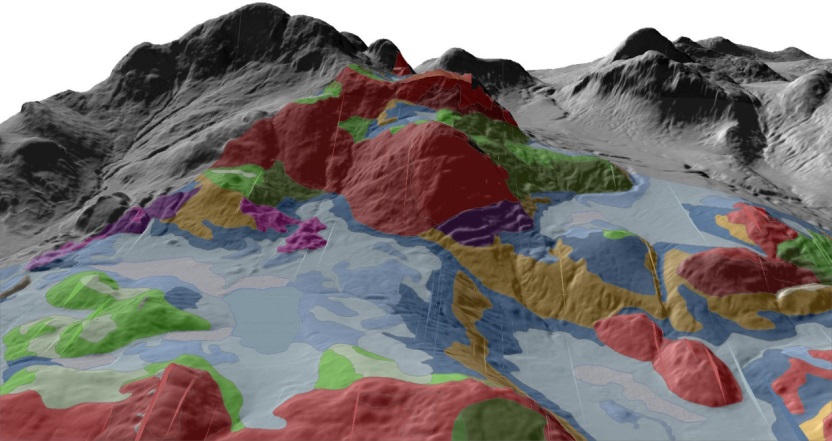 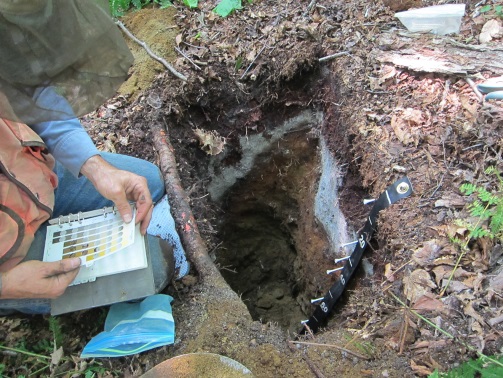 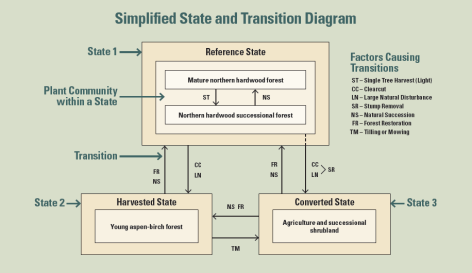 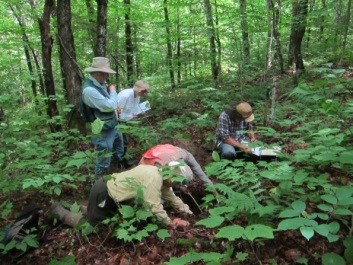 